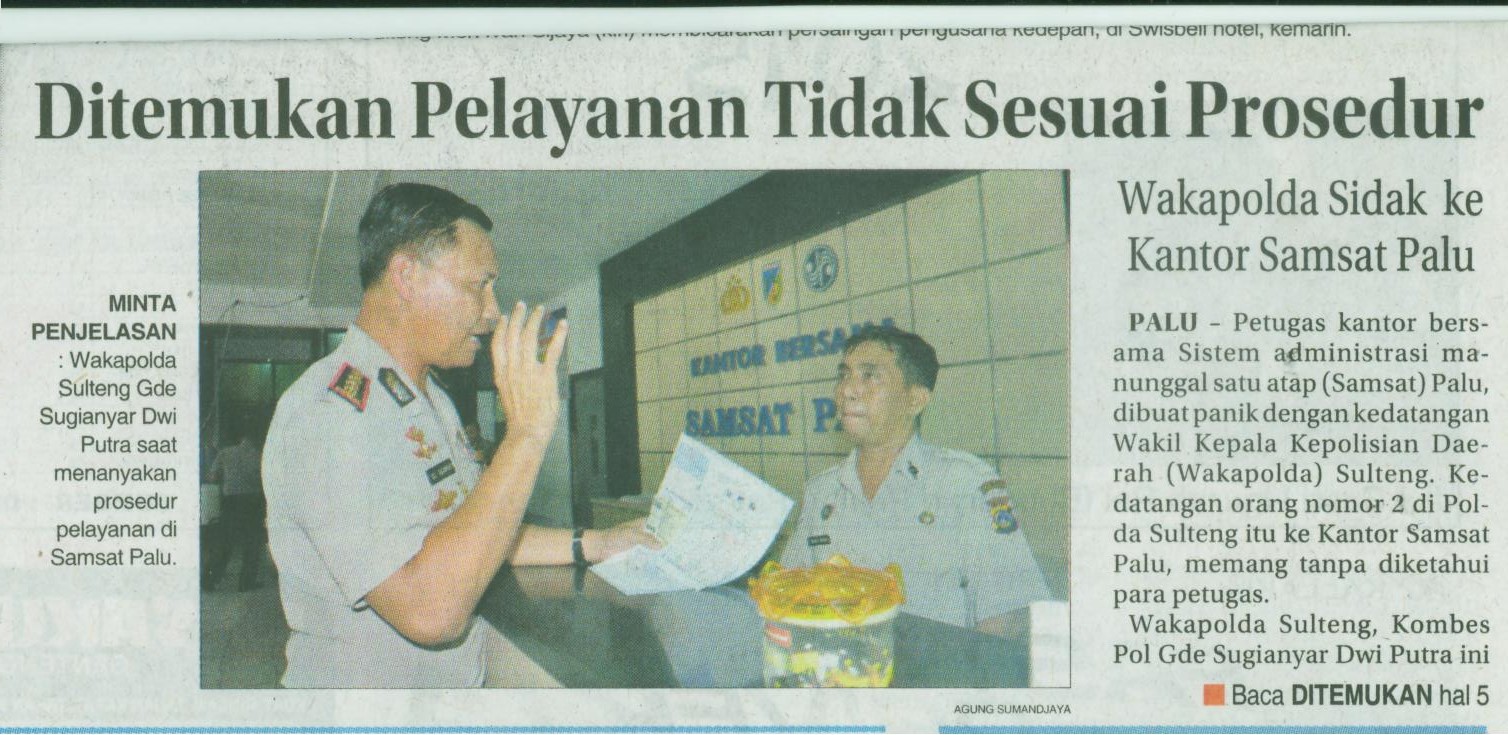 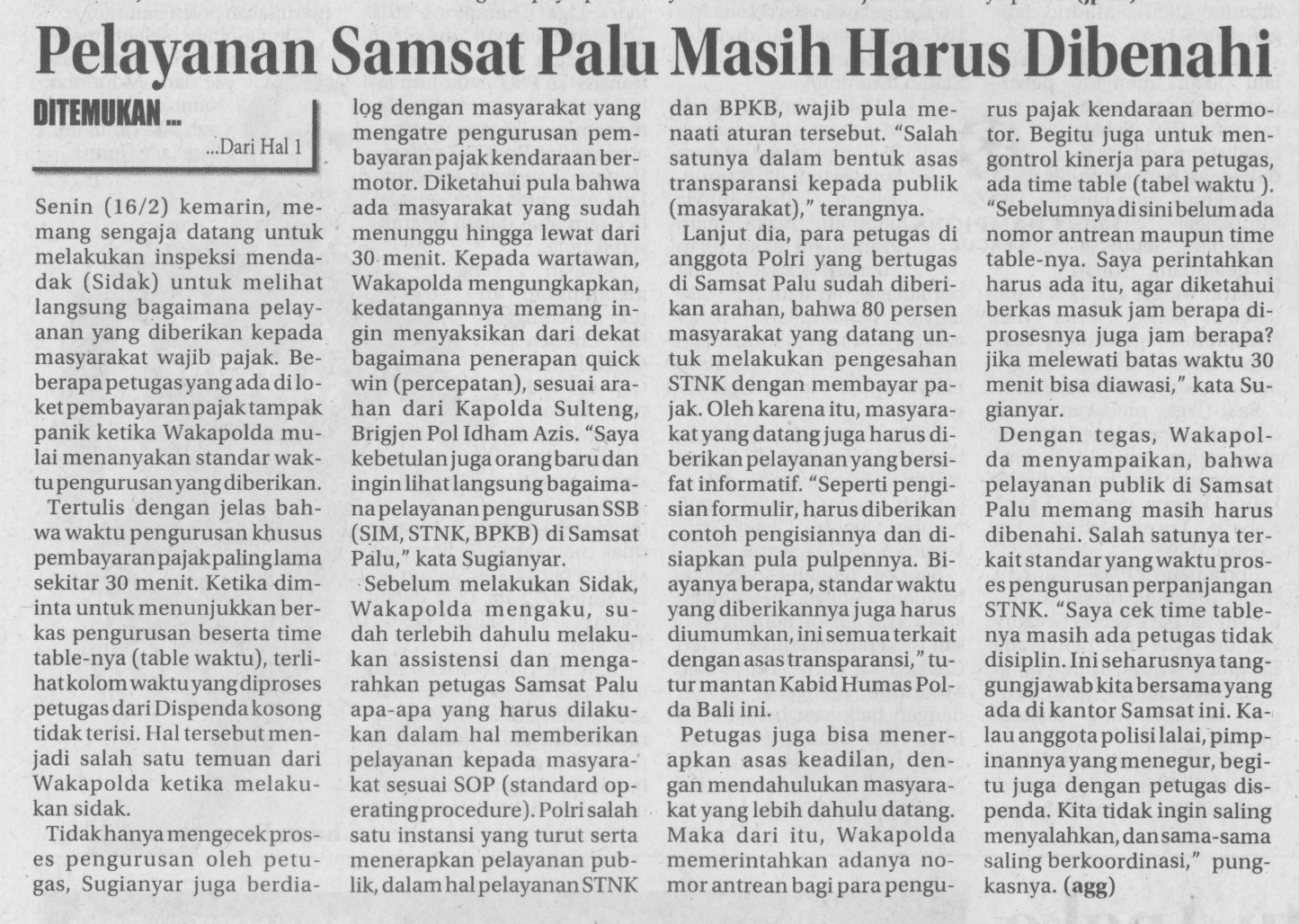 Harian    :RadarKasubaudSulteng 1Hari, tanggal:Senin , 17 Februari 2015 2015KasubaudSulteng 1Keterangan:Ditemukan Pelayanan Tidak Sesuai ProsedurKasubaudSulteng 1Entitas:PaluKasubaudSulteng 1